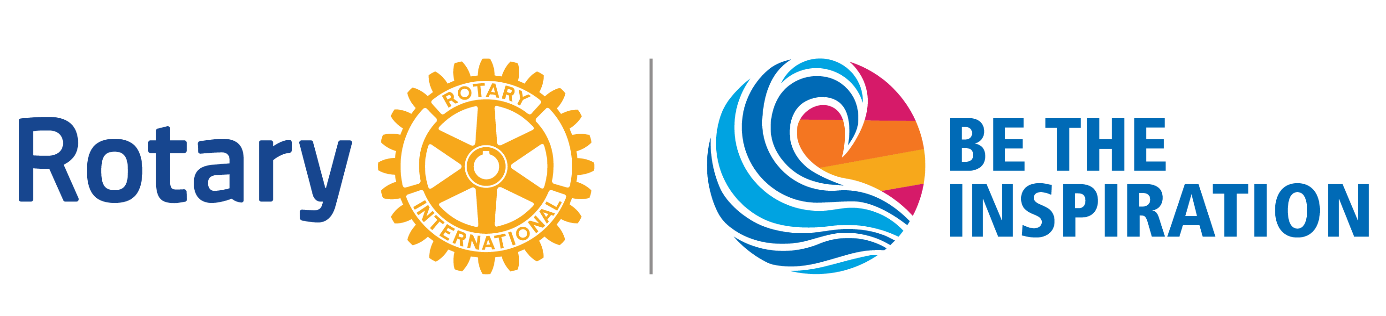 ÅRSBERETNING FOR ROTARY-ÅRET 2018 – 2019ROTARY DISTRIKT 2250Innledning:Organisering:Styret: Arild Dale, Arna RK, DG	Christin Landmark, Gandsfjord RK, IPDG	Odd Henning Johannessen, Karmøy RK, DGE	Jostein Osnes, Stord RK, DGNFunksjoner:Vidar Skistad, Arna RK, DistriktssekretærBjørn Steine, Arna RK, DistriktskassererTove Kayser, PDG, DistriktstrenerLeder for TRF-komite: PDG Johannes Hausken, Sola RK. Med seg har han hatt Wibecke Natås, Bryne RK, Petter Visted, Åsane RK, Anja-Rose Strohmaier, Sotra RK, Eli Lexander, Askøy RK, Claus Feyling, Sokndal RK, og styrets representant DGN Jostein Osnes, Stord RK.Leder Ungdomsutveksling: Rolf Thingvold, Førde RKLeder Informasjon, kommunikasjon og redaktør «Rotary i Vest»: Per Ove AskelandLeder for IT-tilrettelegging: Einar Solheim, Sydvesten RKKoordinator RYLA: Eirik Hole, Torgalmenning RKLeder Medlemskapsutvikling: PDG Leif-Harald Kvaale, Arna RKD2250’s Lovråd: PDG Carl Lewin, Kopervik RKRI – Controller (D2250s District Finance Committee Chair): Leif Kilnes, Førde RKAG1: Kjell Andreas Heskestad, Lund RKAG2: Martin Sigmundstad, Strand RKAG3: Bjørn Rismyhr, Karmøy Vest RKAG4: Ingunn Hansen, Åsane RKAG5: Asbjørn Algerøy, Sotra RKAG6: Grethe Amundsen, Flørø RKTil DGNN ble Claus Feyling, Sokndal RK, foreslått på PETS til stort bifall fra klubbene. Endelig valg på Årsmøte under Distriktskonferansen.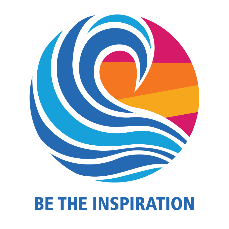 InnledningRotary Norge er inndelt i 6 distrikt. Vårt distrikt, D2250, strekker seg over de 3 fylkene: Sogn og Fjordane, Hordaland og Rogaland. Alle Rotary-klubber i disse fylkene er underlagt D2250. D2250 er en del av Rotary International (RI), og skal ivareta Rotarys omdømme og etterleve de regler og pålegg som, til enhver tid, er gjeldende. D2250 er således RIs forlengende arm. Det er klubbene som er medlem av Rotary Internasjonal (RI). Klubb-medlemmene er medlemmer av den enkelte klubb.RIs overordnede slagord er «Service Above Self».  Slagordet for Rotary-året 2018-2019 har vært «Be the Inspiration». RI-president Barry Rassins budskap, - som er formidlet videre til klubbene gjennom klubb-besøkene, i DGs Månedsbrev og i all korrespondanse, - har vært å inspirere klubbene til å se framover, være inspiratorer for hverandre og for hverandres klubbarbeid.D2250s statusDistriktstyrets arbeid er å være administrativ service-enhet, være brobygger og formidler, være tilstede for klubbene og medlemmene.Distrikt 2250 har pr.30.06.2019 46 klubber med til sammen 1718 medlemmer. Dette utgjør en nedgang på 50 medlemmer netto, målt mot samme tid i fjor. Nedgangen i medlemsmassen de siste år fortsatte gjennom høsten 2018, men snudde i vinter og utover våren. Trenden er nå positiv og klubbene synes å ha forstått at de også må tenke på hvor levedyktig klubben er om 3 til 5 år. Dette inspirerer til arbeidet videre med medlemsverving i klubbene.Lavere medlemsmasse pr. 01.01.2019 medførte lavere inntekter (innbetalt kontingent pr. capita) i 2.halvår. Også refusjon fra RI utgjorde NOK 35500 mindre enn foregående år. Momsrefusjonen er også lavere enn fjoråret (5000). Dette gjorde at D2250 har hatt NOK 50000 lavere kapitalinngang enn året før. Dette var styret klar over før driftsåret trådde i kraft, og ble derfor tatt hensyn til i budsjettet. Distriktets samlende utgifter til øvrige Distrikts-aktiviteter har samlet gått ut i som budsjettert.Totalt er det regnskapsført et overskudd i distriktet på NOK 146.225,-  Årsmøtet avgjør disponering av overskuddet.StyretStyret har hatt 5 styremøter der 42 saker har vert oppe til behandling. Alle sakene er protokollert i referatsform og er arkivert i elektronisk arkiv på Medlemsnett der Styret har tilgang.Assisterende guvernørerAssisterende guvernører har i inneværende år vert svært aktive overfor klubbene. I tillegg til å følge DG rundt på alle klubb-besøk har de også på egne initiativ besøkt klubber i sine områder det det har vert behov for oppfølging, eller etter ønske fra klubbene selv. At klubbene ønsker, og har, tett samarbeid med sin AG er en meget god og positiv trend.DistriktsrådetDistriktsrådet har bestått som tidligere av Distriktsstyret, AG’ene, Distriktssekretær, Distrikts-kasserer, WEB-master, DICO og DT. Det er ikke holdt eget møte i Distriktsrådet i inneværende år, men der det har vært saker med behov for bistand har medlemmer i rådet deltatt på Distriktets styremøter.Utvidet DistriktsrådFor Rotary-året 2018/19 har utvidet Distriktsråd bestått av Distriktsstyret, Distriktsrådet og samtlige Komiteledere. Det er i dette året avholdt ett utvidet Distriktsrådsmøte i Haugesund 14. juni. Det viser seg veldig vanskelig å samle så mange ledere samtidig.GuvernørbesøkI Rotary-året 2018/19 er det gjennomført 4 felles-klubbesøk og 37 enkelt-klubbesøk. Av felles-besøk ble dette gjort i Klepp (Klepp, Bryne og Nærbø), i Karmøy (Karmøy, Karmøy Vest og Koparvik), i Nordhordland (Nordhordland og Austrheim), i Sokndal (Sokndal og Lund). I de fleste av klubbmøtene hadde DG god hjelp fra AG i klubbenes AG-område. Dialogmøtene med klubbene i forkant av ordinært møte var uvurderlig. Det ga DG oversikt over den enkelte klubbs arbeid og indre liv. Der det har vært tid har også DG fått med seg omvisninger i klubbers nærområder.I tillegg har DG fått flere invitasjoner der klubber har hatt ulike arrangement, jubileer, messer og tilstellinger. DG har så godt det har latt seg gjøre deltatt på disse. Dette gjøres fordi klubbene legger stort forarbeid i arrangementene, og fordi klubbene gjerne har dette som sine inntektskilder til klubbens og Rotarys beste.DG har også deltatt på 2 ulike Intercitymøter i Distriktet. Totalt er det avholdt 3 større Intercitymøter i Rotary-året.Pre-PETSI egenskap av DGE i året 2017/18 gjennomførte DG, AG-er og Distriktssekretær Vidar Skistad høsten 2017 Pre-PETS for alle AG-områdene. Møtene ble arrangert av AG i sitt AG-område. For klubbene i AG1 ble dette holdt på Ålgård, for AG2-området på Solastrand, for AG3- området i Kopervik, for AG4-området i Eidsvåg, for AG5-området på Laksevåg, for AG6-området på Skei i Jølster.PETSInnkommende guvernørs klubb (Arna RK) arrangerte 02.-04.mars 2018 PETS på Fleischers Hotell, Voss. Her var det godt frammøte, 83 deltagere og 21 ledsagere. Programmet ble godt mottatt blant delegatene, og mange delegater ga tilbakemelding om gode «aha-opplevelser». Påtroppende sekretærer fikk sin egen opplærings-sekvens, ledet av da påtroppende distriktssekretær Vidar Skistad.DISTRIKTSKONFERANSEGuvernørklubben Arna arrangerte Distriktskonferanse på Fleischers Hotell, Voss, 05.-07.oktober 2018.Her var det 98 deltagere og 29 ledsagere. Ledsagerne hadde anledning til å velge eget ledsager-program, men også å følge konferansen. Fredag var lagt opp til et «come together» med kulturellt program i middelalderkirken «Vangskyrkja». Konferansens tema gjennom lørdagen var «Arbeid og miljø, i fred og forståelse». RI-representative Kristofer Erlandsson rapporterte konferansen som en «success» og ga arrangøren Arna RK og Distriktet full score i sin rapport til RI.VÅRMØTERVårmøtene ble arrangert i de ulike AG-områder slik som for PrePETS. Forskjellen var at både avtroppende og påtroppende president var invitert. Dette var møtet som oppsummerte Rotary-året for klubb og distrikt, samt at erfaringer ble overført til nye avtagere. JUBILEERHaugesund-Sør, (charterdato 12.juli), Lund RK har i løpet av året feiret sitt 50-års jubileum (charterdato 13.des.), og Karmsund RK har feiret sitt 25-års jubileum. Til disse markeringene ble DG invitert og med seg fikk klubbene distriktets gave på NOK 1500 satt inn på TRF-konto i den jubilerende klubbs navn. Strand RK har også rundet 50 år i dette Rotary-året (charterdato 12.mai), men har ikke rukket å feire pt.NORFONorsk Rotaryforum (NORFO) har i inneværende rotary-år gjennomgått store endringer. De 6 distriktenes representanter, Guvernørene, fokuserte på mangler og svakheter ved organisering, NORFOs økonomi og drift, samt evne til å være framtidsrettet.Dette har ført til at ALLE 6 distrikt, ved Guvernørene, er nå representert i styret, mot tidligere bare 4. Det er satt opp en rulleringsplan for arbeidsutvalget som forteller hvilke distrikt som skal ha leder i NORFO, og hvilken rolle i distriktet som representerer hvert distrikt.NORFO hadde svært høy egenkapital, og noe var avsatt i fond. Kapital-tilgangen (Klubb-kontigenter) syntes stor, sett i forhold til aktivitet. Overskuddet i NORFO for driftsåret 2017-18 ble derfor, sammen med et lite restbeløp fra Handicamp) besluttet overført til PolioPluss. 						Fondet «Ungdoms- og -Utviklingsfond» ble splittet opp og fordelt/tilbakebetalt til distriktene sammen med retningslinjene for fondet. Det beløpet som da er overført til D2250 står som tilsvarende fond i D2250s regnskap. 							Post for egenkapital ble også splittet opp og tilbakeført til distriktene, som igjen splittet dette opp og tilbakeførte denne kapital til klubbene. Igjen står NOK 500’ i egenkapital i Norfo som sikring dersom årets budsjett overskrides. Årskontigenten til Norfo ble justert ned til NOK100 pr. capita i året 2019-2020.KOMITEARBEID I D2250UngdomsutvekslingProgrammet for Ungdomsutveksling i 2250 har vert ledet av DYEO Rolf Thingvold, Førde RK. (valgt 2016-19)Med seg har han hatt god støtte fra Ove Midtskog, Karmøy Vest RK som er lands-koordinator for landene i Sør-Amerika, Australia og Asia.Distrikt 2250 har dette året sendt ut tre ungdommer fra vårt distrikt, alle fra Rogaland: Maren H. Roaldkvam fra Kleppe reiste til Brasil, Birgit Braut fra Kleppe reiste til Florida, USA, Lars Silseth fra Stavanger reiste til Canada.Vi har samtidig tatt imot og vert vertskap tre ungdommer:Maria fra BrasilSammie fra Canada Zack fra Florida, USAStavanger RK, Sola RK og Gandsfjord RK har i felleskap vert vertskap for Maria.Sandnes RK og Ålgård RK har i felleskap vert vertskap for Sammie.Nærbø RK, Klepp RK og Bryne RK har i felleskap vert vertskap for Zack.DYEO har deltatt på EEMA i Deauville, Frankrike, 14.-16. september, EEMA er den internasjonale samling for Utvekslingsansvarlige fra alle europeiske land. DYEO har også vert på Pre Convention i Hamburg 1.-2. juni.DYEO Rolf Thingvold ble i februar 2019 tilsatt som Rotarys øverste leder i Norfo Ungdomsutveksling og fratrer derfor sin rolle som D2250’s DYEO. Ny DEYO i D2250 blir PDG Ingunn Olsen Mossefinn, Karmøy RK.Rolf Thingvolds rapport er vedlagt Årsberetningen. Se vedlegg RYLAIgjen har Torgalmenning RK, på vegne av D2250, avholdt et særdeles vellykket RYLA. I år som i fjor var stedet Fjordslottet på Osterøy. 19 særdeles motiverte, unge kandidater deltok på denne lederutvikling. Tilbakemeldingene var svært gode. Ikke var det bare kandidater fra D2250, men også fra 2 av våre nabodistrikt.TRFKomiteen har i Rotary-året 2018-2019 hatt 5 møter hvorav 4 på SKYPE. Komiteen har deltatt på en rekke klubbmøter og sørget for at klubbene er kvalifisert i hht RIs krav. Leder har også deltatt i nasjonalt og internasjonalt forum, på PETS og under Distriktskonferansen. Komiteen har tildelt distriktsmidler etter søknad fra klubbene. D2250s DRFC har vert PDG Johannes Hausken, Sola RK.Det er gjennom året ikke igangsatt nye Global Grants. 4 GG-prosjekter er fortsatt gående. I tillegg er det med DDF-midler støttet 3 prosjekt i klubbregi og ett kontantbeløp til PolioPluss. Årets innbetalinger til TRF, se vedlegg fra TRF.INFORMASJONSARBEID/»ROTARY I VEST»I år som i fjor har Per Ove Askeland vert redaktør i Distriktets magasin «Rotary I Vest». Magasinet har kommet jevnt ut med 8 nummer ila Rotary-året. Klubbene har vært flinke til å sende inn stoff til redaksjonen slik at størrelsen på magasinet og det redigerte innholdet har vert interessant og inspirerende lesning. Magasinet har bare fått positive tilbakemeldinger, og det vitner om at det leses flittig rundt om i klubbene. I magasinet har også DG fått gjennom sitt «Månedsbrev til medlemmene» slik at alle, samtidig, får god og riktig informasjon fra Distriktet.Per Ove Askeland har også vært distriktets WEB-redaktør, og har deltatt aktiv for Distriktet på Norfo’s utforming av den nye kommunikasjonsplanen. Her har POA også redigert den ned til en mere lettfattelig og brukervennlig utgave.IKTDICO Einar Solheim presenterte på årets Distriktskonferanse alle endringer som gjelder hjemmesidene til distrikt og klubber. Han presenterte også alle verktøy klubbene har til rådighet for å utvikle sine hjemmesider. Alle sekretærer fikk også en gjennomgang i egen sesjon, og alle verktøy ble delt ut på egen minnepinn.DICO har i tillegg bistått klubber i stor skala der de trenger hjelp til å komme videre i bruk av hjemmesider.MEDLEMSKAPSUTVIKLINGPDG Leif Harald Kvaale, Arna RK, har i år som i fjor vert Distrikts Membership Chair (valgt 2017-20). Hans fokus har vert å være en aktiv pådriver og støttespiller for klubbene i arbeidet med medlemsutvikling, da først og fremst å ta vare på de medlemmer vi har og dernest å drive aktiv rekruttering av nye medlemmer.Tross et aktivt arbeid fra Distrikts side har ikke den negative trenden i klubbenes totale medlemsmasse snudd. Mange klubber sliter med høy gjennomsnittsalder og dårlig rekrutteringsarbeid. Rekruttering i klubbene må være et av de høyest prioriterte områder i klubbene de kommende år.Pr. 01.07.2018hadde distriktet 1768 medlemmer, og ved utgangen av juni mnd. 2019 hadde vi 1718 medlemmer. Dette gir oss en nedgang på 50 medlemmer.Selv om dette er en bedring fra de 2 foregående år er vi fortsatt i negativ retning.Leser vi litt bak tallene viser det seg at vi har fått 56 nye medlemmer i Rotary-året 2018/19. Men samtidig har vi mistet 141 medlemmer. I dette ligger også at 3 av de nye sluttet før året var omme og at 8 tidligere medlemmer er kommet tilbake.Distriktet har sett på mulighetene for å starte nye klubber i distriktet, og nye geografiske områder er pekt ut. Lengst kommet er initiering av en ny klubb i Austevoll.Leif Haralds rapport er vedlagt Årsberetningen. Se vedlegg DISTRIKTSTRENERPDG Tove Kayser (valgt 2017-20) har også i dette Rotary-året gjort en stor innsats i D2250. Som DT har hun støttet distriktet på PETS og Distriktskonferansen. Samtidig har hun vert bidragsyter overfor klubbpresidenter og god støtte for guvernøren.COL/CoRPDG Carl Lewin (valgt 2017-20) har ivaretatt distriktets aktiviteter knyttet til Council on Legisilation (COL) og Council on Resolutions (CoR). Det har inneværende år ikke vært meldt inn forslag fra klubbene. Noen få klubber har hatt informasjonsmøter med Carl.AG’erSom nevnt har AG-funksjonen vert et aktivum for D2250 i Rotary-året. AG5, Asbjørn Algerøy, har ved årets utløp stått i rollen i 3 år og har, etter eget ønske, valgt å gå ut av rollen. Asbjørn er tildelt PHF for sin innsats som AG.Paul Harris Fellowship RecognitionMed stor glede og på vegne av D2250 har DG overrakt PHF for framragende innsats til:IPDG Christin LandmarkBjarne SelensmindeIda HassanAnita BygdevoldAsbjørn AlgerøyAvslutningAt D2250 har hatt et høyt aktivitetsnivå skyldes mye at klubbene selv har høyt aktivitetsnivå. Dette ser vi på som en styrke i vår organisasjon, vilje til å stå på for andre, for de prosjekter man tror på, og ikke minst, få gjort godt i fellesskap. Der klubbene har trengt hjelp og støtte, har de gjerne fått dette av naboklubber, og klubber har i felleskap stått bak mange gode prosjekt.At nivået er høyt setter også krav til D2250s styre. Med slike positive utfordringer styret blir til del, er det en glede å kunne bidra og være med å tenke nytt. Med klubbene som inspirasjonskilde og pådriver er dette bare positivt.Klubbene har også fått en oppsummert tilbakemelding fra DG, en tilbakemelding som også ligger ved klubbens rating som hvert år sendes til RI. Det er fra DG’s side vurdert at åpenhet trigger det positive i klubbene, og vi håper alle klubbene oppfatter dette slik. I alle fall er det tilbakemeldingen til DG i Vårmøtene.Klubbene har også inneværende år bidratt til RIs fonds og PolioPluss. Men det kan ikke stoppe opp. Det er fortsatt viktig at klubbene bidrar. Da får vi midler vi senere kan bruke i D2250 til GG og DDF. PolioPluss-programmet er nærmere en ENDPolio enn noen gang. Nå er det bare Pakistan og Afganistan som registrerer nye poliotilfeller. Nigeria rapporterte at de på 3.året er poliofri.Styret vi rette stor og varm takk til ALLE rotarianere i D2250 for den innsatsen som er gjort i 2018-2019.Dette gir oss inspirasjon til å gå på et nytt Rotary-år.TAKKDato: 09.09.2019------------------------------------------------Arild Sundland DaleDG 2018-2019-----------------------------------		------------------------------------		---------------------------Christin Sagen Landmark		Odd Henning Johannessen		Jostein OsnesIPDG 2018-2019			DGE  2018-2019			DGN  2018-2019